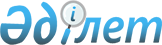 О внесении изменения и дополнения в постановление Правительства Республики Казахстан от 23 февраля 1999 года N 157Постановление Правительства Республики Казахстан от 2 декабря 1999 года N 1826     Правительство Республики Казахстан постановляет:     1. Внести в постановление Правительства Республики Казахстан  P990157_"О Плане законопроектных работ Правительства Республики Казахстан на 1999 год" следующее изменение и дополнение:     в Плане законопроектных работ Правительства Республики Казахстан на 1999 год, утвержденном указанным постановлением:     строку, порядковый номер 16, исключить;     дополнить строкой, порядковый номер 55-2, следующего содержания:     "55-2 "О внесении            Нацбанк,     изменений и дополнений       Генпрокуратура     в Указ Президента            (по согласованию)     Республики Казахстан,        Минфин,     имеющий силу Закона,         Мингосдоходов,     "О банках и банковской       КНБ (по согласованию),     деятельности"                МВД                    ноябрь, декабрь".     2. Настоящее постановление вступает в силу со дня подписания.

     Премьер-Министр  Республики Казахстан     

(Специалисты: Умбетова А.М.,              Склярова И.В.)     
					© 2012. РГП на ПХВ «Институт законодательства и правовой информации Республики Казахстан» Министерства юстиции Республики Казахстан
				